 	West Hills Little League Fall Ball 2022 Managers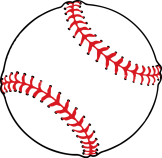 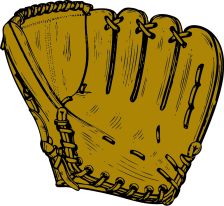 TBALL  	   	   	   	 Team 1 	Manager:  	James Sullivan 	619-980-6951 	sullivanjm1@gmail.com Team 2 	Manager: 	Brandon Cully 	760-638-0954 	brandoncully@gmail.com Team 3 	Manager: 	Chase Bowen 	845-649-2029 	bowenc23@yahoo.comROOKIES 	  	  	  	 Team 1  	Manager:  	Matt Elinoff 	619-438-9271 	matt.elinoff@gmail.comCAPS 	  	  	  	 Team 1 	Manager: 	Jesse Kirkoff 	619-871-7301 	j_kirckof@yahoo.comTeam 2 	Manager: 	Tiger Rowan 	619-213-4048 	teegre@gmail.comTeam 3 	Manager:  	Matthew Lopez 	619-376-5129 	harleymatt619@gmail.comMINORS 	  	  	  	 Team 1 	Manager: 	Will DeFelice 	619-504-5210 	wwdefelice@gmail.comTeam 2 	Manager:  	Andrew Haase 	619-784-3739 	ahaase24@hotmail.comTeam 3 	Manager:  	Tom Corbin 	619-507-7747 	Tcorbin007@att.netMAJORS 	  	  	  	 Team 1 	Manager: 	Chris Estrera 	619-861-8550 	chrabs2000@yahoo.comTeam 2 	Manager:  	Mike McEwen 	619-990-8487 	mcewenmike@gmail.comTeam 3 	Manager:  	Chris Diaz 	619-251-2432 	CHRISGD@ahern.comIntermediate 	  	  	  	 Team 1 	Manager: 	Tyler Peterson 	909-744-2570 	tpzam10@yahoo.comTeam 2 	Manager: 	Anthony Roman 	619-410-7971 	anthonyjroman@gmail.com